Inschrijfformulier Jeugdmendag Mendistrict Noord 
18 Juli 2020 - Noordwolde


Dit formulier is digitaal in te vullen. 
Klik op de grijze vakjes om de tekst in te vullen of vink het juiste selectievakje aan.


Naam:		     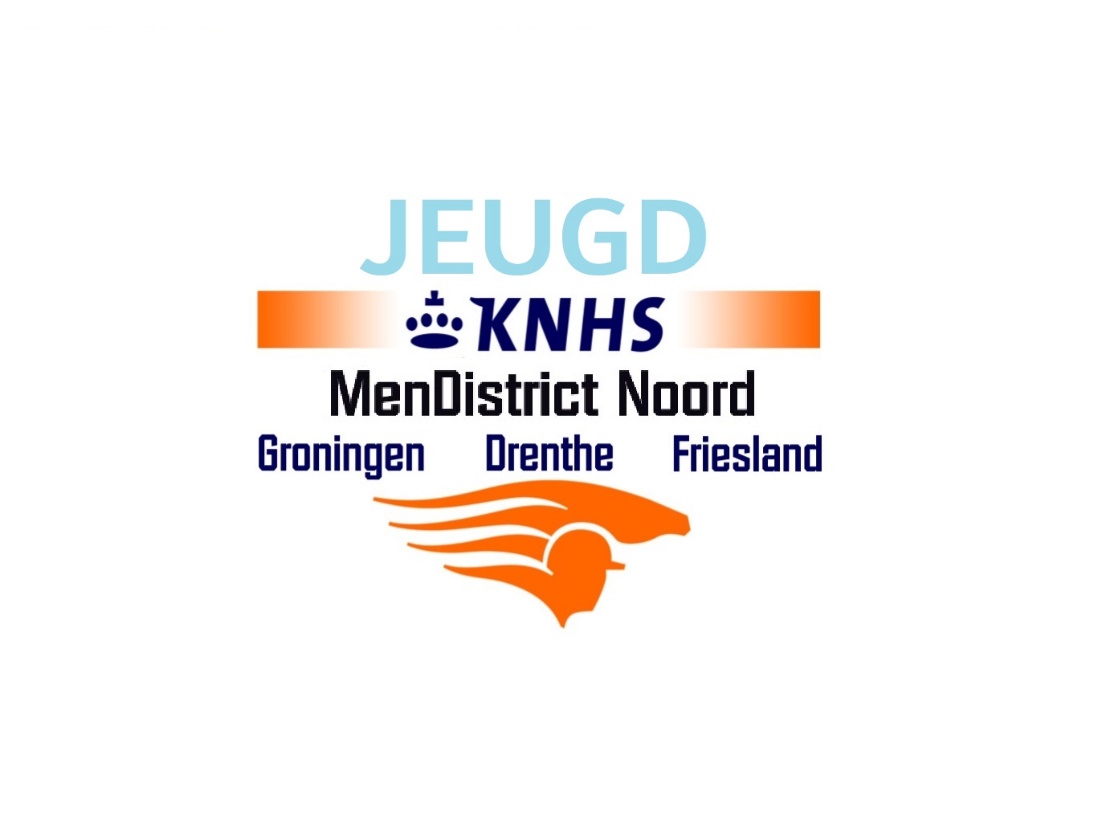 Adres:		     Woonplaats:	     E-mailadres:	     

Leeftijd:	     		Paard
		Pony 		Enkelspan
		DubbelspanLeeftijd paard / pony:		     Ervaring deelnemer:		     Ervaring paard / pony:	     Wagen		 4-wielig
		 2-wielig

Naam groom:		     
Leeftijd groom:	     Aanvullende opmerkingen/gegevens (bijvoorbeeld zelfde wagen / groom / pony / etc.)
     Dit ingevulde formulier graag voor 15 juli mailen naar:
jeugd@mendistrictnoord.nl Tot zaterdag 18 Juli in Noordwolde!